Сумська міська радаVІІІ СКЛИКАННЯ            СЕСІЯРІШЕННЯвід                   2021 року  №           -МРм. Суми Розглянувши звернення громадянина, надані документи, відповідно до статей 12, 118, 121, 122,  пункту шостого частини третьої статті 186 Земельного кодексу України, статті 50 Закону України «Про землеустрій», частини четвертої статті 15 Закону України «Про доступ до публічної інформації», враховуючи протокол засідання постійної комісії з питань архітектури, містобудування, регулювання земельних відносин, природокористування та екології Сумської міської ради від 30.11.2021 № 41,  керуючись пунктом 34 частини першої статті 26 Закону України «Про місцеве самоврядування в Україні», Сумська міська радаВИРІШИЛА:Редакція 1Затвердити проект землеустрою щодо відведення земельної ділянки та надати у власність Бірченку Денису Миколайовичу земельну ділянку за адресою: м. Суми, вул. Героїв Крут, 23/В, площею 0,0084 га, кадастровий номер 5910136300:06:036:0091. Категорія та цільове призначення земельної ділянки: землі житлової та громадської забудови Сумської міської ради для будівництва індивідуальних гаражів.Редакція 2Відмовити Бірченку Денису Миколайовичу в затвердженні проекту землеустрою щодо відведення земельної ділянки у власність за  адресою: м. Суми, вул. Героїв Крут, 23/В, кадастровий номер 5910136300:06:036:0091, площею 0,0084 га, для будівництва індивідуальних гаражів та надання її у власність у зв’язку з невідповідністю місця розташування земельної ділянки вимогам містобудівної документації та нормативно-правових актів:Плану зонування території міста Суми, затвердженого рішенням Сумської міської ради від 06.03.2013 № 2180-МР, згідно з яким зазначена земельна ділянка знаходиться на вільній території в межах санітарно-захисної зони підприємства V класу шкідливості та об’єкта електроенергетики, що використовується як коридор для проїзду транспорту та прокладання інженерних комунікацій, використання якої для розміщення індивідуальних гаражів не передбачено;Правил охорони електричних мереж, затверджених постановою Кабінету Міністрів України від 04.03.1997 № 209 та додатку И.1 (обов`язковий) «Відстані від найближчих підземних інженерних мереж» Державних будівельних норм України  ДБН Б.2.2-12:2019 «Планування та забудова територій», затвердженого наказом Міністерства регіонального розвитку, будівництва та житлово-комунального господарства України від 26.04.2019 № 104, згідно яких через зазначену земельну ділянку проходять транзитні підземні кабелі електропостачання та розташована електрична підстанція «Чехівська 110/6 кВ, що мають нормативні охоронні зони, навколо яких має зберігатися вільна територія, необхідна для їх обслуговування.Сумський міський голова                                                                   О.М. ЛисенкоВиконавець: депутати СМР Галаєв Р.М.-Ш., Дмитренко С.М., Джарішнелов О.В.,          Хандурін Д.В., Дяговець О.В., Левченко О.О., Соколов О.О. Ініціатор розгляду питання –– постійна комісія з питань архітектури, містобудування, регулювання земельних відносин, природокористування та екології Сумської міської ради Проєкт рішення підготовлено депутатами СМР:  Галаєв Р.М.-Ш. Дмитренко С.М.                                   		   Хандурін Д.В. Джарішнелов О.В. 	                                                   Левченко О.О. Дяговець О.В. 	                                                       Соколов О.О.ЛИСТ ПОГОДЖЕННЯдо проекту рішення Сумської міської ради«Про надання/відмову у наданні  учаснику АТО/ООС  Бірченку Денису Миколайовичу   у власність земельної ділянки за адресою:  м. Суми, вул. Героїв Крут, 23/В, площею 0, 0084 га»Проект рішення підготовлений з урахуванням вимог Закону України «Про доступ до публічної інформації» та Закону України «Про захист персональних даних»____________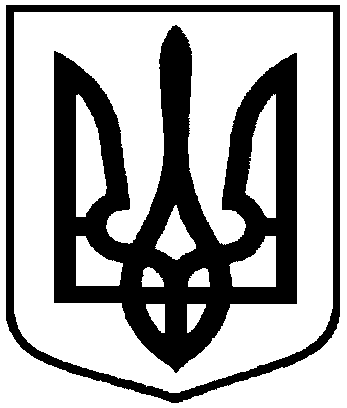 Проєктоприлюднено «__»_________2021 р.Про надання/відмову у наданні  учаснику АТО/ООС  Бірченку Денису Миколайовичу   у власність земельної ділянки за адресою:  м. Суми, вул. Героїв Крут, 23/В, площею     0, 0084 га Депутат Сумської міської радиС.М. ДмитренкоПерший заступник міського голови М.Є. БондаренкоНачальник правового управління Сумської міської ради О.В. ЧайченкоСекретар Сумської міської ради О.М. Рєзнік